Растопляйся ты, парна баёнка(свадебное причитание)– Когда девушки выходили замуж, для ней топили баньку, топили и приговаривали: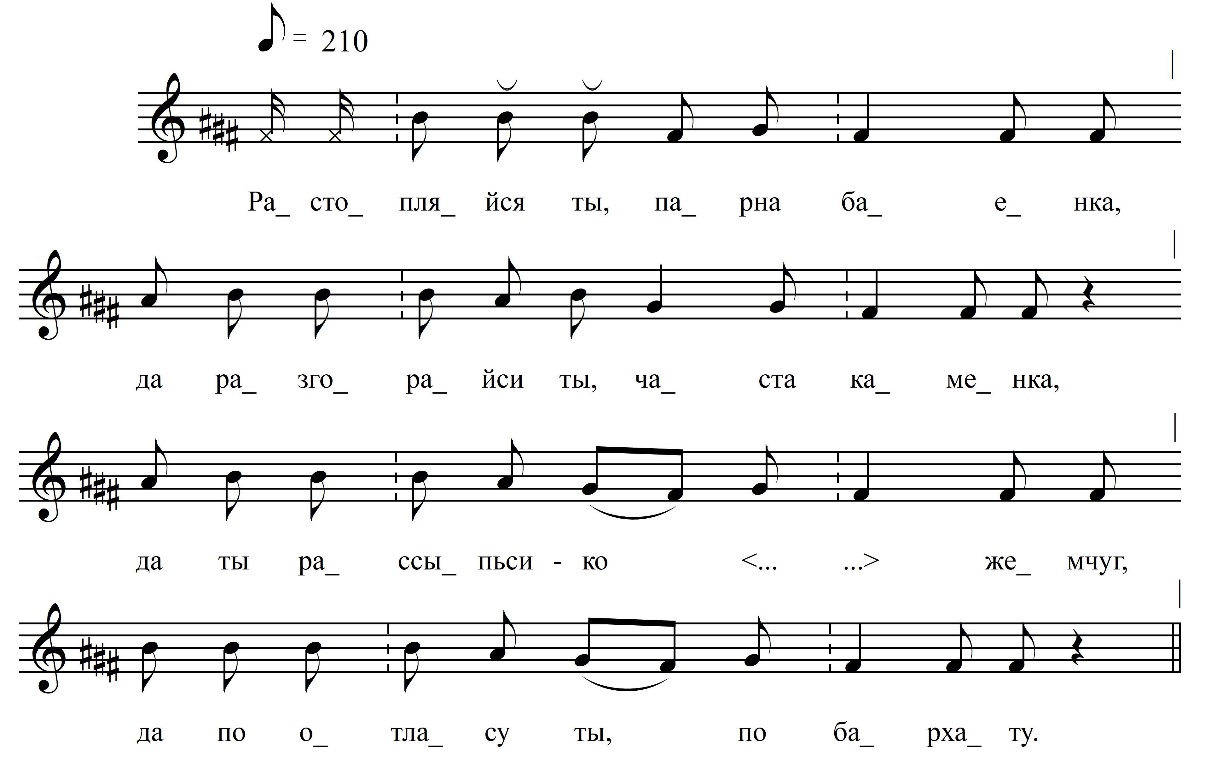 Растопляйся ты, парна баёнка,Да разгорайси ты, часта каменка,Да ты рассыпьси-ко <…> жемчу́г,Да по отласу ты, по бархату,Да по серебреному блюдечку.Да ты разжалься, ты расплакайси,Уж моя миленька подружунька,Перёд своёй да род(ы)ной матушкой,Да перед родненьким(ы) ты батюшком,Чтобы простили тебя, бедненьку,Чтоб пустили тебя в людюшки,Да на чужую йти сторонушку.ФНОЦ СПбГИК, ВхI-а.1/16Запись (?).06.1974 д. Теребочево Вындиноостровского с/п Волховского р-на Ленинградской обл. Инф. Ермолаева Клавдия Федоровна (1905)